                                                                                                                                                  Unser Regionalsponsor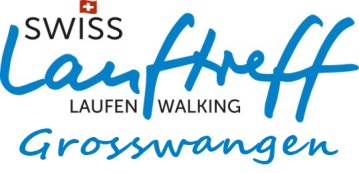 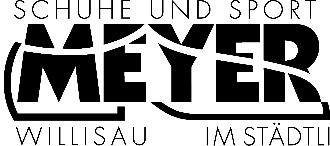         Sommerprogramm 2020                      Ab Montag, 8. Juni bis Ende September    Montag	18.45 Uhr	Neumühle	JoggenMontag	19.00 Uhr	Parkplatz Vitaparcours	N-Walken, Walken               Donnerstag	19.00 Uhr	Grütstand Vitaparcours	Joggen, N-Walken        Freitag	08.30 Uhr	Kalofenweid	N-Walken, WalkenAb Oktober wird auf das Winterprogramm umgestellt.Jeweils am 1. Dienstag des Monats gibt es auch im Sommer eine Spezialtour für die WalkerInnen. Besammlung  13.30 Uhr auf dem Kronenplatz.Termine   Mo.   8. Juni	Beginn Sommerprogramm    So.   12. Juli	Bike-Tour		07.00 Uhr	So.     6. Sept.	Switzerland-Halbmarathon		SarnenDo.  24. Sept.	Pizzaessen (Joggen)	19.00 Uhr	???So.   25. Okt.	SwissCityMarathon		Luzern		Fr.     6. Nov.	Pizzaessen (Walken)	19.00 Uhr	???Einladungen mit weiteren Angaben für diese Aktivitäten erfolgen rechtzeitig.Leiterteam Steffen Gabriela                   Joggen                079 418 05 50         lauftreff-grosswangen@outlook.comHolzmann Luzia		Joggen	041 980 00 81	luzia.holzmann@bluewin.ch	Stöckli Esther		Joggen	041 980 50 83	stoeckli@datazug.chWirz Leonie		Joggen	041 980 67 74	wirz.limacher@bluewin.ch	Lauber Isidor		Joggen	041 980 59 52	isidor.lauber@emmi.ch	Birrer Töne                            Joggen                076 414 28 52         toeneb@gmail.com Stocker Elvira	         N-Walken	079 218 53 64         stocker.elvira@bluewin.ch	Baumeler Sepp		N-Walken	041 980 24 79         sepp.baumeler@gmx.ch Z`Rotz Andrea		N-Walken	041 970 46 78         a.zrotz@datazug.ch                                      Unsere T-Shirt Sponsoren           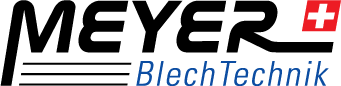 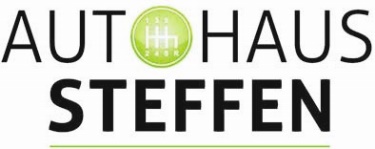 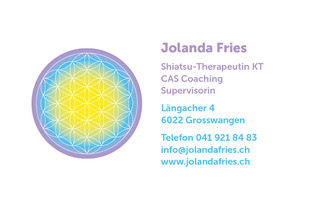 